ErrataAt Dearborn™ Real Estate Education, we are proud of our reputation for providing the most complete, current, and accurate information in all our products. We are committed to ensuring the kind of quality you rely on. Please note the following changes, which will be reflected in the next printing of Modern Real Estate Practice, 20th EditionTo use this document, you will need to know which revision of the book you have. The revision is indicated on the copyright page, which is on the second page of the book.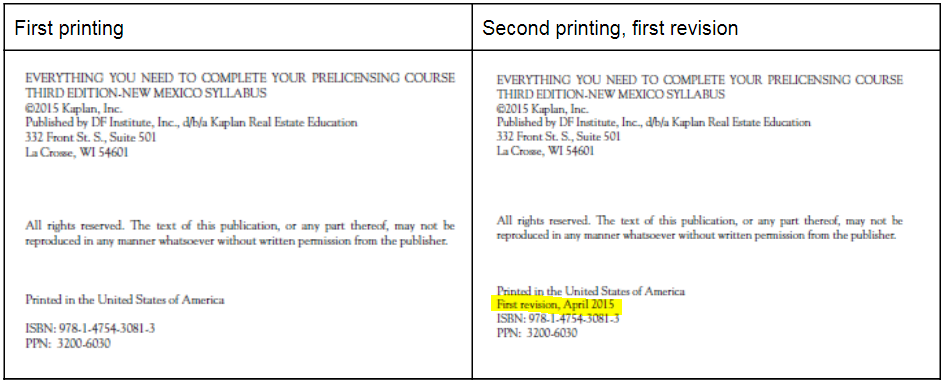 First PrintingSecond Printing, First RevisionThird Printing, Second RevisionFourth Printing, Third RevisionPage/LocationReads NowShould Be121/First full paragraphTo be considered the of a saleTo be considered the procuring cause of a sale252/Item 4The law providing that a loan applicant who is rejected must be provided with a statement of the reasons for the rejection within 30 days isOne of the federal laws requiring disclosure to a loan applicant who is rejected for a loan on the basis of a credit report is302/First paragraph under Appraising/ last lineit is a breach of ethics and accepted practice to collect a commission for an appraisal based on the value of the property appraised.it is a breach of accepted practice and ethics to collect a commission for an appraisal based on the value of the property appraised.325/Item 4, Choice Bmarket pricemarket value527/Insert after item 1516. C	The answer is intestate.  A person who dies testate leaves a valid will; one who dies intestate does not. A person who makes a last will and testament is a testator. A devisee is one who receives a gift of real estate (a devise) through a will. A legatee is one who receives a gift of personal property (legacy) through a will. (93)527/Item 1616.17.527/Item 1717.18.527/Item 1818.19.527/Item 1919.20.535/ Item 4C The answer is the Fair Credit Reporting Act. If a loan application is rejected, the federal Fair Credit Reporting Act (FCRA) requires that the lender detail the reasons for the rejection in a statement that must be provided to the loan applicant within 30 days. The loan applicant also has the right to a free copy of any credit report that was considered in the loan application process. Additional state protections may also apply. (248) C The answer is the Fair Credit Reporting Act If a loan application is rejected after consideration of a credit report, the federal Fair Credit Reporting Act (FCRA) specifies the information that the lender must provide to the loan applicant. The loan applicant has the right to a free copy of any credit report that was considered in the loan application process. Additional state protections may also apply. (248)545/Item 4A (221)C (221)545/Item 5C (444)A (444)Page/LocationReads NowShould Be24/4th paragraphInvestment The capital and labor used …The capital and labor used…243 Assumption rulesVA-guaranteed loans made on or after March 1, 1988, are no longer assumable.VA-guaranteed loans made on or after March 1, 1988, are no longer assumable without prior consent from the lender.321, caption Figure 16.6comparables 1 and 3 show extremescomparables 2 and 3 show extremes431, How do I convert one kind …Square feet x 144 = square inches REMOVED DIVISION SIGNPage/LocationReads NowShould Be22, 2nd full paragraph“The laws vary among the states, but all are closely linked to climactic and topographical conditions.”“The laws vary among the states, but all are closely linked to climatic and topographical conditions.”31, Item 2, Choice B“The shelves and tables are ade fixtures…”“The shelves and tables are trade fixtures…”546, Item 74BAPage/LocationReads NowShould Be243, first linepercentage varies based on the type of loan ad military category of the veteranpercentage varies based on the type of loan and military category of the veteran244, first paragraph, before last sentenceAny loan secured by the property it finances can also be referred to as a purchase money mortgage.296, Bail bond lienThe execution and recording of such a bail bond creates a specific, statutory, voluntary lien against the owner’s real estate.The execution and recording of such a bail bond creates a specific, voluntary lien against the owner’s real estate.512, purchase money mortgageA note secured by a mortgage or deed of trust given by a buyer, as borrower, to a seller, as lender, as part of the purchase price of the real estate. (201)A note secured by a mortgage or deed of trust given by a buyer to a seller, as part of the purchase price of the real estate; can also refer to any loan secured by the property it finances. (201)534, Unit 13 Quiz, Item 1D The answer is a purchase money mortgage. The term purchase money mortgage can mean either owner financing or any mortgage used as acquisition debt in the purchase of a property. Here the owner-seller took back a mortgage for $47,000. An owner takeback is a purchase-money mortgage. (244) D The answer is a purchase money mortgage. The term purchase money mortgage can mean either owner financing or any mortgage used as acquisition debt in the purchase of a property. (244) Fourth Printing, Third RevisionPage/LocationReads NowShould Be255, Key Terms list, 2nd columnmortgage servicing transfer statement prepaid itemsmortgage servicing transfer statement prepaid items517, GlossaryADD TERMTILA-RESPA Integrated Disclosure Rule (TRID) Rule that implements provisions of the Dodd-Frank Act intended to combine and clarify financing disclosures to consumers. (263)